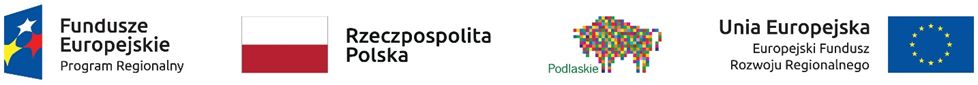 Rir.271.46.2021 Załącznik nr 2 do SWZ…………………………………………    								                               /miejscowość i data/OFERTAdo Gminy Dobrzyniewo Dużeul. Białostocka 2516-002 Dobrzyniewo Dużenazwa i adres (siedziba) Wykonawcy……………………………………………………..……………………………………………………..NIP ……………………………………………....REGON ………………………………………...KRS ……………………………………………...dane do korespondencji:e-mail: ………………………….……………...fax.: …………………………..…………………telefon kontaktowy: ……………………..Osoba do reprezentacji:………………………………………………………nazwa i adres partnerów Konsorcjum:………………………………………………...........………………………………………………...........FORMULARZ OFERTOWY Odpowiadając na publiczne ogłoszenie o zamówieniu w postępowaniu prowadzonym w  trybie art. 275 pkt 1 (trybie podstawowym bez negocjacji pod nazwą: Dostawa sprzętu komputerowego do nauki zdalnej i hybrydowej, przedkładam niniejszą ofertęOferuję realizację przedmiotu zamówienia, zgodnie z opisem zawartym w SWZ i załącznikach do SWZ, według poniższej kalkulacji:Cena brutto:………………PLN(słownie:……………………………..……………),Cena netto:……………PLN (słownie:……………………..……… ……………..…),Kwota podatku od towarów i usług (VAT): ………… PLN (słownie:………………)zgodnie z załączonym Zestawieniem cenowym stanowiącym integralny załącznik do Oferty.Oświadczam, że w cenie oferty zostały uwzględnione wszystkie koszty wykonania przedmiotu zamówienia i realizacji przyszłego świadczenia umownego.Oferuję wykonanie zamówienia w terminie: ……. (słownie.…………………….……………) dni kalendarzowych od dnia zawarcia umowy w sprawie zamówienia publicznego.Uwaga: Zamawiający informuje, że maksymalny termin wykonania zamówienia wynosi 30 dni od dnia zawarcia umowy w sprawie zamówienia publicznego.Oferuję okres gwarancji obejmujący: ……. (słownie.……………………………………..…………) miesięcy od dnia zawarcia umowy w sprawie zamówienia publicznego.Uwaga: Jeżeli Wykonawca nie zaoferuje terminu gwarancji wynoszącego co najmniej 24 miesięcy albo nie zaoferuje żadnego terminu gwarancji to Zamawiający odrzuci ofertę Wykonawcy na podstawie art. 226 ust. 1 pkt. 5 ustawy PZP.Oświadczam, że zapoznałem się z treścią SWZ, w tym z treścią załączników do SWZ, wraz z wprowadzonymi do niej zmianami (w przypadku wprowadzenia zmian przez Zamawiającego) oraz nie wnoszę w tym przedmiocie żadnych zastrzeżeń.Oświadczam, że zrealizuję zamówienie na zasadach i warunkach opisanych w SWZ (w tym zgodnie ze szczegółowym opisem przedmiotu zamówienia stanowiącym Załącznik nr 1 do SWZ), w umowie w sprawie zamówienia publicznego (zgodnie z wzorem stanowiącym Załącznik nr 5 do SWZ) .Oświadczamy, że jesteśmy / nie jesteśmy* mikro, małym, średnim przedsiębiorcą. Przedmiot zamówienia zamierzamy wykonać - wyłącznie sami / z pomocą niżej wymienionych podwykonawców w następującym …….. % zamówienia i wartości …………… zł netto oraz w poniżej wskazanym zakresie*: ……….............................................................               ........................................................................      zakres powierzonych podwykonawcom  prac                                                        nazwa podwykonawcyAkceptujemy istotne postanowienia umowy i w razie wybrania naszej oferty zobowiązujemy się do podpisania umowy na warunkach określonych w SWZ, w miejscu i terminie wskazanym przez Zamawiającego. Oświadczamy, że jesteśmy związani niniejszą ofertą na czas wskazany w SWZ.Wskazujemy nr konta bankowego, na który będą przelewane środki finansowe za realizację zamówienia, w przypadku wyboru oferty: ................................................................................. .Składając ofertę w postępowaniu pn. „Dostawa sprzętu komputerowego do nauki zdalnej i hybrydowej”, oświadczam że wypełniłem obowiązki informacyjne przewidziane w art. 13 lub art. 14 RODO wobec osób fizycznych, od których dane osobowe bezpośrednio lub pośrednio pozyskałem w celu ubiegania się o udzielenie zamówienia publicznego w niniejszym postępowaniu oraz, że dane osobowe zawarte w ofercie lub przekazane wraz z ofertą pozyskałem w oparciu o przesłanki zawarte w art. 6 ust. 1 RODO**Formularz ofertowy oraz załączone oświadczenia i dokumenty złożono na ........... zapisanych stronach i kolejno ponumerowanych.Informuję, że wybór mojej oferty:      nie będzie prowadzić do powstania u Zamawiającego obowiązku podatkowego.  będzie prowadzić do powstania u Zamawiającego obowiązku podatkowego następujących towarów/usług:…………………………………………………… - ………………………….. zł netto			Nazwa towaru/usługi			wartość bez kwoty podatku VAT…………………………………………………… - ………………………….. zł netto			Nazwa towaru/usługi			wartość bez kwoty podatku VATZgodnie z art. 225 ustawy PZP, Wykonawca, składając ofertę, informuje zamawiającego, czy wybór oferty będzie prowadzić
do powstania u zamawiającego obowiązku podatkowego, wskazując nazwę (rodzaj) towaru lub usługi, których dostawa lub świadczenie będzie prowadzić do jego powstania, oraz wskazując ich wartość bez kwoty podatku. Należy zaznaczyć właściwe. Brak zaznaczenia będzie oznaczał, ze wybór oferty wykonawcy, nie będzie prowadził do powstania u Zamawiającego obowiązku podatkowego.Zamawiający zastrzega sobie możliwość stosowania mechanizmu podzielonej płatności w rozumieniu ustawy o podatku od towarów i usług. Wykonawca oświadcza, iż rachunek bankowy podany w fakturze VAT należy do Wykonawcy. Wykonawca oświadcza iż został dla niego utworzony wydzielony rachunek VAT dla celów prowadzonej działalności gospodarczej.Załączniki do formularza ofertowego stanowiące integralną część oferty:................................................................................................................................................................................................................................................................................................................................................................................................................................................................................................................................................................…………………………………………(miejscowość i data)…………………………………………………….………(elektroniczny kwalifikowany podpis/podpis zaufany/podpis osobisty osób(-y) uprawnionej do składania oświadczeńwoli w imieniu Wykonawcy)